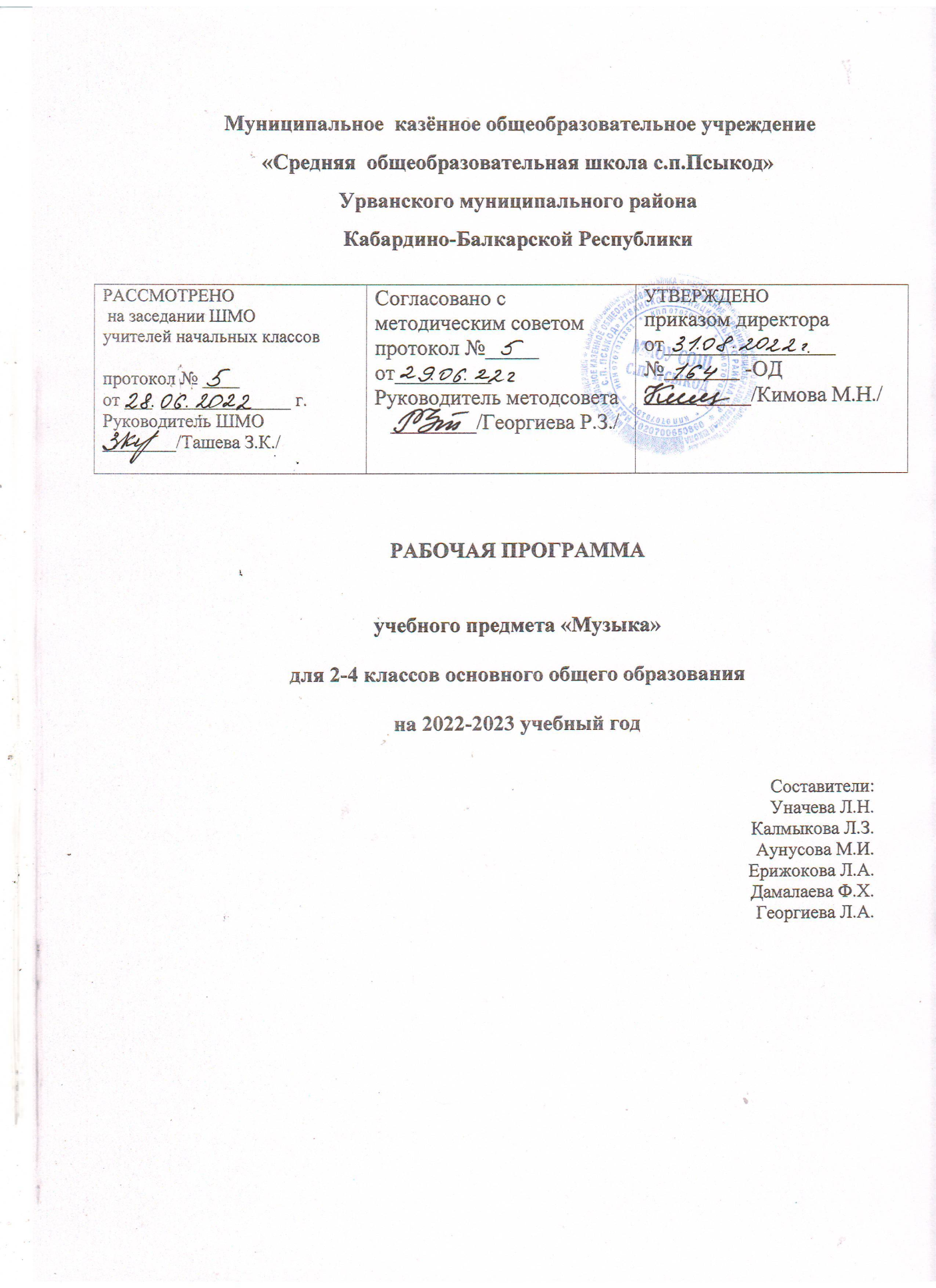 I.Пояснительная  запискаРабочая программа по музыке для 1-4-х классов составлена на основе авторской программы: Е.Д. Критской,  Г.П. Сергеевой, Т.С. Шмагиной, основной общеобразовательной программы начального общего образования ОУ, примерной рабочей программы, ориентированной для работы по учебнику «Музыка», авторов: Е.Д.Критской,  Г.П.Сергеевой,  Т.С.Шмагиной, рекомендованному или допущенному МОРФ в 2014  году.Цель предмета «Музыка» в начальной школе заключается в формировании основ духовно-нравственного воспитания школьников через приобщение к музыкальной культуре как важнейшему компоненту гармоничного развития личности, позитивных традиций в области музыкально-эстетического образования школьников.Учебно-методическое  обеспечениеПрограмма обеспечена учебно-методическим комплектом  для 1-4-х классов общеобразовательной школы. Допущено Министерством Российской Федерации. В комплект входит издание авторов: Е.Д.Критской,  Г.П.Сергеевой,  Т.С.Шмагиной.Е.Д.Критская, Г.П.Сергеева, Т.С.Шмагина. Москва «Просвещение» 2014Музыка: Учебник  для учащихся 2 класса начальной школы Е.Д.Критская, Г.П.Сергеева, Т.С.Шмагина. Москва «Просвещение» 2014Музыка. 2 класс. Фонохрестоматия музыкального материала. MP3Е.Д.Критская, Г.П.Сергеева, Т.С.Шмагина. Москва «Просвещение» 2014Музыка. 2 класс. Хрестоматия музыкального материала к учебнику.Е.Д.Критская, Г.П.Сергеева, Т.С.Шмагина. Москва «Просвещение» 2014Музыка: Учебник  для учащихся 3 класса начальной школы. Е.Д.Критская, Г.П.Сергеева, Т.С.Шмагина. Москва «Просвещение» 2014Музыка. 3 класс. Фонохрестоматия музыкального материала. MP3Е.Д.Критская, Г.П.Сергеева, Т.С.Шмагина. Москва «Просвещение» 2014Музыка. 3 класс. Хрестоматия музыкального материала к учебнику.Е.Д.Критская, Г.П.Сергеева, Т.С.Шмагина. Москва «Просвещение» 2014Музыка: Учебник  для учащихся 4 класса начальной школы. Е.Д.Критская, Г.П.Сергеева, Т.С.Шмагина. Москва «Просвещение» 2014Музыка. 4 класс. Фонохрестоматия музыкального материала. MP3Е.Д.Критская, Г.П.Сергеева, Т.С.Шмагина. Москва «Просвещение» 2014Музыка. 4 класс. Хрестоматия музыкального материала к учебнику.Музыка. Рабочая тетрадь. 2 класс.Музыка. Рабочая тетрадь. 3класс.Музыка. Рабочая тетрадь. 4 класс.Методика работы с учебниками «Музыка».1-4 классы. Пособие для учителя. - М., Просвещение, 2013.Поурочные планы по программе  Критской Е.Д., 1 – 4 классы. Корифей Волгоград 2013 г.II.Планируемые результаты учебного предмета»Музыка» 2 классВо 2 классе продолжается знакомство с творчеством М.И. Глинки, П.И. Чайковского, Н.А. Римского-Корсакова, Г.В. Свиридова, С.С. Прокофьева, Д.Д. Шостаковича, Л. Бетховена и с произведениями новых для учащихся композиторов: А.П. Бородина, Э. Грига, Ф. Шуберта. Разучиваются песни: И. Дунаевского, В. Шаинского, Р. Паулса, А. Филиппенко, Ю. Чичкова, Е. Крылатова, Г. Струве, Г. Гладкова, А. Спадавеккиа и др.
          Дети учатся воспринимать и исполнять музыку, импровизировать в характере музыкальных образов выразительные движения, участвовать в ритмических играх, в игре "Я - композитор", инсценировать песни и сказки разных народов, мелодизировать тексты стихотворений, в том числе частушек.Личностными результатами изучения курса «Музыка» во 2 классе являются формирование следующих умений:- наличие широкой мотивационной основы учебной деятельности, включающей социальные,  учебно-познавательные и внешние мотивы;- ориентация на понимание причин успеха в учебной деятельности;- наличие учебно-познавательного интереса к новому учебному материалу и способам решения новой частной задачи;- выражение чувства прекрасного и эстетических чувств на основе знакомства с произведениями мировой и отечественной музыкальной культуры;- наличие эмоционально-ценностного отношения к искусству;- развитие этических чувств;- реализация творческого потенциала в процессе коллективного ( индивидуального)  музицирования;- позитивная самооценка музыкально-творческих способностей.Регулятивные УУД:- умение строить речевые высказывания о музыке (музыкальных произведениях) в устной  и письменной форме;- осуществление элементов синтеза как составление целого из частей.Познавательные УУД:- осуществление поиска необходимой информации для выполнения учебных заданий с использованием учебника для 2 класса;- умение проводить простые аналогии и сравнения между музыкальными произведениями, а также произведениями музыки, литературы и изобразительного искусства по заданным в учебнике критериям;- осуществление простых обобщений между отдельными произведениями искусства на основе выявления сущностной связи.Коммуникативные УУД:- наличие стремления находить продуктивное сотрудничество со сверстниками при решении музыкально-творческих задач;- участие в музыкальной жизни класса (школы, города).Предметными результатами изучения курса «Музыка» во 2 классе являются формирование следующих умений. Обучающийся научится:определять характер и настроение музыки с учетом терминов и образных  определений, представленных в учебнике для 2 класса;понимать главные отличительные особенности музыкально - театральных жанров - оперы и балета;узнавать по изображениям и различать на слух тембры музыкальных инструментов, пройденных в 1 классе. А также органа и клавесина;узнавать изученные музыкальные сочинения, называть их авторов;продемонстрировать знания о различных видах музыки, певческих голосах, музыкальных инструментах, составах оркестров;продемонстрировать личностно-окрашенное эмоционально-образное восприятие музыки, увлеченность музыкальными занятиями и музыкально-творческой деятельностью; высказывать собственное мнение в отношении музыкальных явлений, выдвигать идеи и отстаивать собственную точку зрения;Обучающийся получит возможность научиться:показать определенный уровень развития образного и ассоциативного мышления и воображения, музыкальной памяти и слуха, певческого голоса;эмоционально откликаться на музыкальное произведение и выразить свое впечатление в пении или пластике;продемонстрировать понимание интонационно-образной природы музыкального искусства, взаимосвязи выразительности и изобразительности в музыке, многозначности музыкальной речи в ситуации сравнения произведений разных видов искусств.Требования к уровню подготовки учащихся по итогам 2 классаобучающиеся должны знать:      - музыкальные термины (минор, мажор, хор, мелодия, марш, танец, песня, колядка);- музыкальные инструменты (изученные в первом классе, а также орган и клавесин);- композиторов (С.Прокофьева, П.Чайковского, М.Глинка).уметь:    - определять характер и настроение музыки;- передавать в пении характер песни;- слышать паузы, ясно и четко произносить слова при исполнении.Участвовать в музыкальных играх и импровизациях.3 класс          В 3 классе программа предусматривает знакомство учащихся с произведениями более крупной формы известных им композиторов. Они слушают музыку из оперы и балета, например, "Сказка о царе Салтане" Н.А. Римского-Корсакова, "Щелкунчик" П.И. Чайковского, кантату С.С. Прокофьева "Александр Невский", отдельные номера из оперы М.И. Глинки "Иван Сусанин" ("Жизнь за царя").
Новые композиторы представлены именами В.А. Моцарта, А.К. Лядова, М.П. Мусоргского, А.И. Хачатуряна, И.С. Баха.
Расширяется   песенный  репертуар.  Разучиваются песни:  Г. Гладкова, Е. Птичкина, В. Шаинского, Е. Крылатова, Р. Паулса, Ю. Чичкова, И.С. Баха, Э. Грига, В.А. Моцарта и др.   Дети  поют  отдельные фрагменты  из оперы  и балета,    "Колыбельную Гвидона"  из оперы  Н.А. Римского-Корсакова "Сказка о царе Салтане",  хоры  "Проводы масленицы"  из оперы    Н.А. Римского-Корсакова  "Снегурочка"  и  "Вставайте, люди русские" из кантаты   С.С. Прокофьева   "Александр Невский".
          Дети учатся воспринимать и исполнять музыку, импровизировать по русским народным сказкам,  мелодизировать стихотворные тексты.Личностными результатами изучения курса «Музыка» в 3-м классе является формирование следующих умений: - наличие широкой мотивационной основы учебной деятельности, включающей социальные, учебно-познавательные и внешние мотивы;- ориентация на понимание причин успеха в учебной деятельности;- наличие учебно-познавательного интереса к новому учебному материалу и способам решения новой частной задачи;- наличие основы гражданской идентичности личности в форме осознания «я» как гражданина России, чувства сопричастности и гордости за свою Родину, народ и историю, осознание ответственности человека за общее благополучие;- наличие основы ориентации в нравственном содержании и смысле поступков как собственных. Так и окружающих людей;- наличие эмпатии как понимания чувств  других людей и сопереживания им;- выражение чувства прекрасного и эстетических чувств на основе знакомства  с произведениями мировой и отечественной музыкальной культуры;- позитивная самооценка своих музыкально - творческих способностей.Регулятивные УУД:- умение строить речевые высказывания в устной и письменной форме (в соответствии с требованиями учебника для 3-го класса)- умение ориентироваться на разнообразие способов решения смысловых и художественно-творческих задач;- умение использовать знаково-символические средства, представленные в нотных примерах учебника.Познавательные УУД:- осуществление поиска необходимой информации для выполнения учебных заданий с использованием учебника для 3-го класса;- умение проводить простые аналогии и сравнения между музыкальными произведениями, а также произведениями музыки, литературы и изобразительного искусства по заданным в учебнике критериям;-осуществление простых обобщений  между отдельными произведениями искусства на основе выявления сущностной связи;- осуществление элементов синтеза как составление целого.Коммуникативные УУД:- наличие стремления находить продуктивное сотрудничество со сверстниками при решении музыкально - творческих задач;- участие в музыкальной жизни класса (школы, города).Предметными результатами изучения курса «Музыка» в 3-м  классе являются формирование следующих умений.Обучающийся научится:демонстрировать знания о различных видах музыки, певческих голосах, музыкальных инструментах, составах оркестров;проявлять  личностно-окрашенное эмоционально-образное восприятие музыки, увлеченность музыкальными занятиями и музыкально-творческой деятельностьювыражать  понимание интонационно-образной природы музыкального искусства, взаимосвязи выразительности и изобразительности в музыке, многозначности музыкальной речи в ситуации сравнения произведений разных видов искусств;эмоционально откликаться на музыкальное произведение и выразить свое впечатление в пении, игре или пластике;показать определенный уровень развития образного и ассоциативного мышления и воображения, музыкальной памяти и слуха, певческого голоса;знать имена выдающихся зарубежных и отечественных композиторов( П.Чайковский, В.Моцарт, А.Бородин, Н.Римский- Корсаков, М.Глинка);уметь соотносить простые образы народной и профессиональной музыки.Обучающийся получит возможность научиться: знаниям  музыкальных инструментов, входящих в группы струнных смычковых и деревянных инструментов;определять, оценивать, соотносить содержание, образную сферу и музыкальный язык народного и профессионального музыкального творчества разных стран мира.Требования к уровню подготовки учащихся по итогам 3 класса:обучающиеся должны Обучающийся научится:            - использовать музыкальные термины (мелодия, кант, опера, сюита, балет); - фамилии выдающихся русских и зарубежных композиторов;- узнавать их по фотографиям (П.Чайковский, М.Глинка, Г.Свиридов, М.Мусоргский, А.Бородин); - музыкальные инструменты, входящие в группу струнных смычковых. - Обучающийся получит возможность научиться: определять  характер и  основные интонации  музыки – вопрос, радость, жалость;- узнавать музыкальные произведения, изученные в 3 классе (не менее трех);- во время пения передавать характер песни, делать кульминации, правильно распределять дыхание во фразе.          Участвовать в музыкальных импровизациях и концертах.4 классзнать/понимать:взаимосвязь музыки с другими видами искусства (литература, изобразительное искусство, кино, театр);музыку разных жанров, стилей, национальных и  композиторских школ;ориентироваться в музыкальных жанрах (опера, балет, симфония, концерт, сюита, кантата, романс, прелюдия и т.д.);тембровые и регистровые особенности звучания музыкальных инструментов симфонического оркестра и оркестра русских народных инструментов; тембров вокальных голосов;основные формы музыки и приемы музыкального развития;характерные особенности музыкального языка П.И.Чайковского, Мусоргского М.П., С. Прокофьева, Г. Свиридова, В.А.Моцарта, Бетховена, Л.Э. Грига, Ф.Шопена;уметь:выявлять характерные особенностей русской музыки (народной и профессиональной), сопоставлять их с музыкой других народов и стран;умения анализировать содержание, форму, музыкальный язык на интонационно-образной основе;определять основные формы музыки и приемы музыкального развития;эмоционально-осознанно воспринимать музыку, уметь давать личностную оценку музыке, звучащей на уроке и вне школы, аргументировать индивидуальное отношение к тем или иным музыкальным сочинениям;понимать основные дирижерские жесты: внимание, дыхание, начало, окончание, плавное звуковедение;петь более сложные ритмические рисунки, понимать дирижерские жесты;участвовать в музыкальных импровизациях и концертах.III  .Содержание учебного предмета «Музыка»2 классО России петь  – что стремиться в храм (7 ч)Образ родной природы в музыке русских композиторов. Колокольные звоны. Героические образы в музыке (2 ч). Духовная музыка. Песни о России. Музыкальные воспоминая.День полный событий  (8 часов).Музыка утра. Эти разные марши. Мир сказки. Танцы. Детские образы в музыке. Картины вечера. Колыбельная для малышей. Старинная музыка.Гори, гори ясно, чтобы не погасло (8 ч)Русские народные инструменты. Плясовые народные песни. Из сокровищницы  русского фольклора. Водим хороводы. Музыка слова. Музыка в народном стиле. Зиму провожаем – Весну встречаем. Музыкальные воспоминания.В детском музыкальном театре (2 ч)Детская опера М.Коваль «Волк и семеро козлят»В концертном зале (6 ч)Звучит нестареющий В.Моцарт. Детские образы С.Прокофьева.Волшебный цветик – семицветик.Детская фортепианная музыка. Музыкальные картины. Старинная музыка.Музыка оперы и балета (2 ч)Обобщающий урок. Афиша (1ч)3 классРоссия – Родина моя  5 чМелодия – душа музыки. Величальные песни. Солдатские песни. Героические образы в музыке (2 часа). День полный событий  7 чКартины природы.  Портрет в музыке. В детской. Музыкальные картины вечернего покоя.  Духовная музыка.  Тихая моя, нежная моя. Чтоб музыкантом быть, так надобно умение.Гори, гори ясно, чтобы не погасло  5 чМузыкальные предания. Народные песни в операх русских композиторов. Звучащие картины. Проводы зимы. Встреча Весны.В концертном зале 10 чПоет рояль. Музыкальный инструмент – клавесин.  Музыкальный инструмент – скрипка. Скрипичная музыка в творчестве Н.Паганини. Музыкальный инструмент – флейта.  Мир Бетховена (2 ч). Сказочный мир П.Чайковского. Симфоническая музыка. Э.Григ сюита «Пер Гюнт».В музыкальном театре   3 чМ.Глинка опера «Руслан и Людмила» (2 ч). А.Рыбников «Волк и семеро козлят на новый лад». Музыкальные воспоминания  4 чТембры музыкальных инструментов. Симфоническая музыка. Вокальные жанры, народные песни. Фортепианная музыка. 4 классВся Россия просится в песню (4 ч)Душа русского народа в музыке С.Рахманинова.  Жанры русских народных песен. С.Прокофьев кантата «Александр Невский». Обобщённый образ русских богатырей в музыке А.Бородина. День, полный событий  (4  ч) Музыка осени.  Сказочные образы А.Пушкина в симфонической сюите «Три чуда».  Ярмарочные гулянья.  Музыка зимы. Композитор – имя ему народ  (2 ч)Песни разных народов мира. Оркестр народных инструментов. В концертном зале (8 ч)Образы родины в фортепианной музыке Ф.Шопена. Разнообразие музыкальных образов. Оркестр – музыкальная республика (состав, группы). Музыкальные зарисовки в фортепианной сюите М.Мусоргского «Картинки с выставки». Знаменитые исполнители, дирижеры. Музыкальный инструмент – гитара. Авторская песня. Барды. Великий музыкальный сказочник Н.Римский-Корсаков.В музыкальном театре  (8  ч)Тема польского народа в опере М.Глинки «Иван Сусанин». Музыкальные образы русского народа в опере «Иван Сусанин» М.Глинки. Народная музыка в опере М.Мусоргского «Хованщина». Восточные мотивы в операх русских композиторов. Характерные особенности мелодики и ритма восточных мотивов. Современная трактовка народных мелодий – основа музыкального языка балета. Музыка театра комедии. Сходство и различие жанров сценической музыки  (балет, опера, мюзикл, оперетта). Чтоб музыкантом быть, так надобно уменье (3 ч)Фортепианная музыка.  Образы революции в музыке Ф.Шопена. Великие исполнители. Пианисты, вокалисты. Музыкальные воспоминания (4 ч)Музыка осени. Песни разных народов мира.Заключительный урок. Обобщение учебных тем 4 класса.IV.Учебно-тематический план2 класс3 класс                                                                                 4 классКалендарно-тематическое планирование Музыка 2 классКалендарно-тематическое планирование 4 классЛист регистрации изменений к рабочей программе(по русскому языку)Учитель- Место учебного предмета  «Музыка» в учебном планеВ соответствии с федеральным базисным планом и примерной программы по музыке предмет « Музыка» изучается с 1 по 4 класс по одному часу в неделю.1 класс - 33ч, 2-4 классы – 34ч. Общий объем учебного времени  составляет 135 часов. № п/пНаименование раздела, темыВсего часов1Россия – Родина моя72День полный событий83Гори, гори ясно, чтобы не погасло84В детском музыкальном театре25В концертном зале66Музыка оперы и балета.27Обобщающий урок. Афиша.1Итого34№ п/пНаименование разделаВсего часов1Россия – Родина моя  52День полный событий  73Гори, гори ясно, чтобы не погасло54В концертном  зале115В музыкальном театре36Музыкальные воспоминания3Итого34№ п/пНаименование раздела, темы.Всего часов1Вся Россия просится в песню  42День полный событий  43Композитор – имя ему народ  24В концертном зале85В музыкальном театре86Чтоб музыкантом быть, так надобно уменье37Музыкальные воспоминания48Заключительный урок. Обобщение учебных тем 4 класса1Итого34№ п/пТема урокаКол-во часовКол-во часов           Дата проведения           Дата проведения           Дата проведения№ п/пТема урокаКол-во часовКол-во часовПо плану По плану По факту«РОССИЯ-РОДИНА МОЯ»  (3 ч) «РОССИЯ-РОДИНА МОЯ»  (3 ч) 1.Мелодия. Дом ,который звучит.Мелодия. Дом ,который звучит.108.0908.0908.092.Здравствуй, Родина моя!Ю.Чичков «Здравствуй, Родина моя!»М.Глинка «Патриотическая песня»Здравствуй, Родина моя!Ю.Чичков «Здравствуй, Родина моя!»М.Глинка «Патриотическая песня»115.0915.0915.093.Моя РоссияГимн России  А.Александров «Гимн России».Моя РоссияГимн России  А.Александров «Гимн России».122.0922.0922.094..НРК Музыкальные образы.НРК Музыкальные образы.29.0929.0929.09«ДЕНЬ, ПОЛНЫЙ СОБЫТИЙ»  (6 ч)«ДЕНЬ, ПОЛНЫЙ СОБЫТИЙ»  (6 ч)5.Музыкальные инструментыП.Чайковский «Детский альбом»С.Прокофьев «Детская музыка»Музыкальные инструментыП.Чайковский «Детский альбом»С.Прокофьев «Детская музыка»106.1006.1006.106.Природа и музыка.  ПрогулкаС.Прокофьев «Утро», «Вечер»Природа и музыка.  ПрогулкаС.Прокофьев «Утро», «Вечер»113.1013.1013.107.Танцы, танцы, танцы...П.Чайковский «Полька», «Вальс», «Камаринская»С.Прокофьев «Вальс», «Тарантелла»Танцы, танцы, танцы...П.Чайковский «Полька», «Вальс», «Камаринская»С.Прокофьев «Вальс», «Тарантелла»120.1020.1020.108.Эти разные маршиП.Чайковский «Марш деревянных солдатиков»,«Похороны куклы»С.Прокофьев «Марш», «Шествие кузнечиков», «Ходит месяц над лугами»Эти разные маршиП.Чайковский «Марш деревянных солдатиков»,«Похороны куклы»С.Прокофьев «Марш», «Шествие кузнечиков», «Ходит месяц над лугами»127.1027.1027.109.«Расскажи сказку»С.Прокофьев «Сказочка»П.Чайковский «Нянина сказка» «Баба – Яга»КолыбельныеЕ.Крылатов «Колыбельная медведицы»А.Островский «Спят усталые игрушки»«Расскажи сказку»С.Прокофьев «Сказочка»П.Чайковский «Нянина сказка» «Баба – Яга»КолыбельныеЕ.Крылатов «Колыбельная медведицы»А.Островский «Спят усталые игрушки»110.1110.1110.11О РОССИИ  ПЕТЬ-ЧТО СТРЕМИТЬСЯ  В  ХРАМ (5 ч.)О РОССИИ  ПЕТЬ-ЧТО СТРЕМИТЬСЯ  В  ХРАМ (5 ч.)10.Великий колокольный звонМ.Мусоргский «Великий колокольный звон»из оперы «Борис Годунов»Великий колокольный звонМ.Мусоргский «Великий колокольный звон»из оперы «Борис Годунов»117.1117.1117.1111.Звучащие картиныЗвучащие картины124.1124.1124.1112.Русские народные инструментыРусские народные инструменты101.1201.1201.1213.НРК. Кавказские инструменты.НРК. Кавказские инструменты.108.1208.1208.1214. Святые земли РусскойС.Прокофьев, кантата «Александр Невский» С.Радонежский Святые земли РусскойС.Прокофьев, кантата «Александр Невский» С.Радонежский115.1215.1215.12ГОРИ, ГОРИ ЯСНО, ЧТОБЫ НЕ ПОГАСЛО (4 ч)ГОРИ, ГОРИ ЯСНО, ЧТОБЫ НЕ ПОГАСЛО (4 ч)115.НРК. Героические песни.НРК. Героические песни.122.1222.1222.1216.Музыка на Новогоднем празднике.Музыка на Новогоднем празднике.112.0112.0112.0117.Плясовые   наигрыши.Плясовые   наигрыши.19.0119.0119.0118.Музыка в народном стилеХодит месяц над лугамиМузыка в народном стилеХодит месяц над лугами126.0126.0126.0119.НРК: адыгские игровые наигрыши.НРК: адыгские игровые наигрыши.02.0202.0202.02В МУЗЫКАЛЬНОМ ТЕАТРЕ (5ч.)В МУЗЫКАЛЬНОМ ТЕАТРЕ (5ч.)120.Сказка будет впередиГ.Гладков «Песня-спор» из т/ф «Новогодние приключения Маши и Вити»Сказка будет впередиГ.Гладков «Песня-спор» из т/ф «Новогодние приключения Маши и Вити»16.0216.0216.0221.Волшебная палочкаВолшебная палочка02.0302.0302.0322.Детский музыкальный театр. С.Прокофьев, балет «Золушка» Детский музыкальный театр. С.Прокофьев, балет «Золушка» 109.0309.0309.0323. Опера М.Коваль «Волк и семеро козлят» Опера М.Коваль «Волк и семеро козлят»16.0316.0316.0324.С.Прокофьев балет «Золушка» .С.Прокофьев балет «Золушка» .123.00323.00323.00325.Опера «Руслан и Людмила»Опера «Руслан и Людмила»106.0406.0406.04В КОНЦЕРТНОМ ЗАЛЕ (5 ч)В КОНЦЕРТНОМ ЗАЛЕ (5 ч)26.Симфоническая сказкаС.Прокофьев «Петя и Волк»Симфоническая сказкаС.Прокофьев «Петя и Волк»113.0413.0413.0427. «Картинки с выставки»Музыкальное впечатления.М.Мусоргский, Баба-Яга, Балет невылупившихся птенцов, Богатырские ворота «Картинки с выставки»Музыкальное впечатления.М.Мусоргский, Баба-Яга, Балет невылупившихся птенцов, Богатырские ворота120.0420.0420.0428.Звучит нестареющий Моцарт!Турецкое рондоСимфония №40Звучит нестареющий Моцарт!Турецкое рондоСимфония №40127.0427.0427.0429.Симфония №40.УвертюраВ.Моцарт, Увертюра к опере «Свадьба Фигаро»М.Глинка , Увертюра к опере «Руслан и Людмила»Симфония №40.УвертюраВ.Моцарт, Увертюра к опере «Свадьба Фигаро»М.Глинка , Увертюра к опере «Руслан и Людмила»104.0504.0504.05«ЧТОБ МУЗЫКАНТОМ БЫТЬ, ТАК НАДОБНО УМЕНЬЕ…» (6 ч)«ЧТОБ МУЗЫКАНТОМ БЫТЬ, ТАК НАДОБНО УМЕНЬЕ…» (6 ч)30.Волшебный цветик семицветик. Волшебный цветик семицветик. 11.0511.0511.0531.Всё в движенииМузыка учит людей понимать друг другаД.КабалевскийКлоуны, Кавалерийская.Всё в движенииМузыка учит людей понимать друг другаД.КабалевскийКлоуны, Кавалерийская.118.0518.0518.0532.Два лада.  « Природа и музыка»Г.Свиридов «Весна», «Осень»М.Глинка «Жаворонок»И все это - И. С. Бах» Два лада.  « Природа и музыка»Г.Свиридов «Весна», «Осень»М.Глинка «Жаворонок»И все это - И. С. Бах» 118.0518.0518.0533.Мир композитора П.Чайковского . Концерт №1 для фортепиано с оркестромМир композитора П.Чайковского . Концерт №1 для фортепиано с оркестром125.0525.0525.0534.Могут ли иссякнуть мелодии?Могут ли иссякнуть мелодии?125.0525.0525.05	3 класс	3 класс	3 класс	3 класс	3 класс	3 класс	3 класс	3 класс№ п/пТема урокаКол-во часовДата проведенияДата проведенияДата проведенияДата проведенияДата проведенияДата проведенияДата проведенияДата проведения№ п/пТема урокаКол-во часовПо плануПо плануПо плануПо фактуПо фактуПо фактуПо фактуПо фактуРОССИЯ-РОДИНА МОЯ (3ч)1МелодияС.Рахманинов, Концерт № 3 для фортепиано с оркестром1Ты запой мне ту песню…Русская н.п. «Ты река ль, моя реченькаВ.Локтев «Песня о России»2«Что не выразишь словами, звуком на душу навей…»С.Рахманинов «Вокализ» 1Как сложили песнюЗвучащие картины3Ты откуда, русская, заложилась музыка?Русские народные песни1«Я пойду по полю белому...»С.Прокофьев, кантата «Александр Невский»Мертвое полеВъезд Александра во Псков«На великий праздник собралася Русь!»Песня об Александре НевскомМ.Глинка «Славься»«О РОССИИ ПЕТЬ-ЧТО СТРЕМИТЬСЯ В ХРАМ...» (4 ч)4Святые земли РусскойСтихира «Земле русская»Былина об Илье МуромцеА.Бородин, Симфония № 2 «Богатырская»Величание и Гимн  Кириллу и Мефодию15Праздников праздник, торжество из торжествТропарь «Христос Воскресе!»16Ангел вопияшеП.Чесноков «Ангел вопияше»С.Рахманинов «Богородице Дево, радуйся!»Ф.Шуберт «Ave, Maria»17Светлый праздникС.Рахманинов «Колокола» Светлый праздник1ДЕНЬ, ПОЛНЫЙ СОБЫТИЙ (6 ч)8«Приют спокойствия, трудов и вдохновенья...»Г.Свиридов «Осень», «Пастораль»П.Чайковский «Осенняя песнь»19Зимнее утроП.Чайковский «Зимнее утро»Русская н.п. «Зимняя дорога»В.Шебалин «Зимняя дорога»1Зимний вечерП.Чайковский «У камелька»М.Яковлев «Зимний вечер»Русская н.п. «Зимний вечер»10Что за прелесть эти сказки!Три чудаН.Римский-Корсаков, опера «Сказка о царе Салтане», Три чудаРусская н.п. «Во саду ли, в огороде»111Ярмарочное гуляньеП.Чайковский, опера «Евгений Онегин»Хор «Девицы-красавицы», «Уж как по мосту-мосточку»112Святогорский монастырьМ.Мусоргский, опера «Борис Годунов», вступление113«Приют, сияньем муз одетый...»М.Глинка «Венецианская ночь»1«ГОРИ, ГОРИ ЯСНО, ЧТОБЫ НЕ ПОГАСЛО!» (3 ч)14Композитор -имя ему народБелорусские н.п. «Реченька», «Бульба» Японская н.п. «Вишня» Грузинские н.п. «Солнце, в дом войди», «Светлячок»Неаполитанская н.п. «Колыбельная»Итальянская н.п. «Санта Лючия!»115Музыкальные инструменты РоссииРусская н.п. «Светит месяц»1Музыкант-чародейНорвежская н.п. «Волшебный смычок»116Народные праздникиРусская н.п. «Во поле берёза стояла»1В КОНЦЕРТНОМ ЗАЛЕ (5 ч)17Музыкальные инструментыА.Бородин, Струнный квартет IIч. «Ноктюрн»П.Чайковский, Вариации на тему рококо118Старый замок. М.Мусоргский «Старый замок»Песня франкского рыцаря1«Счастье в сирени живет...»С.Рахманинов «Сирень»19«Не молкнет сердце чуткое Шопена...»Ф.Шопен «Полонез» A- dur11Танцы, танцы, танцы…Ф.Шопен, Вальс, Мазурка, «Желание»20«Патетическая» сонатаЛ.Бетховен, Соната №81121Годы странствийМ.Глинка «Венецианская ночь», «Арагонская хота»П.Чайковский «Баркарола»11В МУЗЫКАЛЬНОМ ТЕАТРЕ (6 ч)22Опера «Иван Сусанин» II актМ.Глинка, опера «Иван Сусанин» полонез, мазурка1123Опера «Иван Сусанин» III, IV актСцена в лесу, Ария Сусанина и хоры1124«Исходила младёшенька...»М.Мусоргский, опера «Хованщина», «Рассвет на Москве-реке», песня Марфы1125Русский ВостокМ.Глинка «Руслан и Людмила» Персидский хорМ.Мусоргский, опера «Хованщина» Пляска персидокА.Хачатурян, балет «Гаянэ» Колыбельная Гаянэ, Танец с саблями1126Балет «Петрушка»И.Стравинский, балет «Петрушка» Потешные сцены1127Театр музыкальной комедииИ.Штраус «Летучая мышь», ВальсФ.Лоу «Моя прекрасная леди» Я танцевать хочуВ.Семёнов «Том Сойер и другие», «Звёздная река»11«ЧТОБ МУЗЫКАНТОМ БЫТЬ, ТАК НАДОБНО УМЕНЬЕ...» (7 ч)28ПрелюдияС.Рахманинов, Прелюдия1129Исповедь душиФ.Шопен, Прелюдии №7, №20, Этюд № 12 «Революционный»1130Мастерство исполнителя1131В интонации спрятан человекЛ.Бетховен, Соната «Патетическая»Э.Григ, Песня Сольвейг, Танец АнитрыМ.Мусоргский, Песня МарфыФранцузская н.п. «Жила-была пастушка»1132МузыкальныеИнструментыБ.Окуджава «Пожелание друзьям»В.Высоцкий «Песня о друге»1133Музыкальный сказочникН.Римский-Корсаков «Шехеразада»11134Рассвет на Москве-рекеМ.Мусоргский, опера «Хованщина», Рассвет на Москве-реке111№Дата измененияПричина измененияСуть измененияКорректирующие действия